Bydgoszcz, 10 maja 2021 r.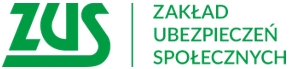 Informacja prasowaKod wykonywanego zawodu w dokumentach zgłoszenia do ubezpieczeńOd 16 maja zmienią się wzory formularzy zgłoszeniowych ZUS ZUA i ZUS ZZA. Na dokumencie zgłoszeniowym pojawi się dodatkowe pole do uzupełnienia z kodem wykonywanego zawodu. Od tej daty nie będzie można wykorzystywać dotychczasowych wzorów dokumentów zgłoszeniowych.Od 16 maja w formularzach zgłoszeniowych ZUS ZUA i ZUS ZZA trzeba będzie podawać  informację 
o zawodzie wykonywanym przez ubezpieczonego. Podawany w formularzach kod wykonywanego zawodu powinien być zgodny z klasyfikacją zawodów, która określona jest przepisami rozporządzenia Ministra Pracy 
i Polityki Społecznej z dnia 7 sierpnia 2014 r. W programie Płatnik i ePłatnik kod ten będzie dostępny 
z rozwijanej listy - informuje Krystyna Michałek, rzecznik regionalny ZUS województwa kujawsko-pomorskiego.Obowiązek podawania na dokumentach zgłoszenia do ubezpieczeń (ZUS ZUA lub ZUS ZZA) kodu wykonywanego zawodu będzie dotyczył dokumentów składanych do ZUS od 16 maja 2021 r. Od tej daty nie będzie można wykorzystywać dotychczasowych wzorów dokumentów zgłoszeniowych.Krystyna MichałekRzecznik Regionalny ZUSWojewództwa Kujawsko-Pomorskiego